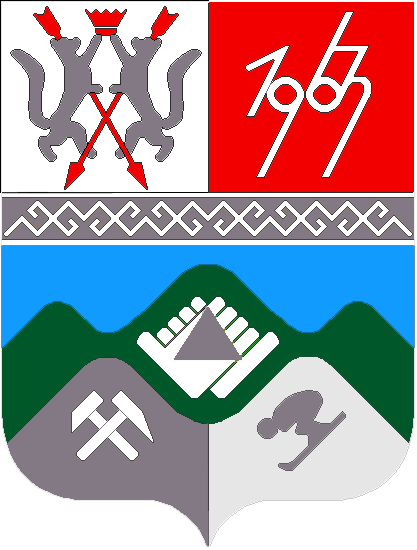 КЕМЕРОВСКАЯ ОБЛАСТЬ - КУЗБАССМУНИЦИПАЛЬНОЕ ОБРАЗОВАНИЕ «ТАШТАГОЛЬСКИЙ МУНИЦИПАЛЬНЫЙ РАЙОН»СОВЕТ НАРОДНЫХ ДЕПУТАТОВ ТАШТАГОЛЬСКОГО МУНИЦИПАЛЬНОГО РАЙОНА РЕШЕНИЕот « 19 »  июня 2020 года № 137-ррПринято Советом народных депутатовТаштагольского муниципального районаот 19 июня 2020 года О внесении изменений в решение Совета народных депутатовТаштагольского муниципального района от 18.01.2017 года №242-рр «Об утверждении Правил землепользования и застройки сельских поселений (Усть-Кабырзинского сельского поселения, Кызыл-Шорского сельского поселения, Каларского сельского поселения, Коуринского сельского поселения) на территории Таштагольского муниципального района» В соответствии со статьями  5.1, 28, 31, 33, 34 Градостроительного кодекса Российской Федерации, частью 4 статьи 14 Федерального закона от 06.10.2003 №131-ФЗ «Об общих принципах организации местного самоуправления в Российской Федерации», в соответствии с Решением Таштагольского районного Совета народных депутатов от 17.12.2007 №181-р «Об утверждении «Положения о публичных слушаниях в муниципальном образовании «Таштагольский район», руководствуясь Уставом Таштагольского муниципального района, Совет народных депутатов Таштагольского   муниципального районаРЕШИЛ:1. Внести в решение Совета народных депутатов Таштагольского муниципального района от 18.01.2017 года №242-рр «Об утверждении Правил землепользования и застройки сельских поселений (Усть-Кабырзинского сельского поселения, Кызыл-Шорского сельского поселения, Каларского сельского поселения, Коуринского сельского поселения) на территории Таштагольского муниципального района» следующие изменения:1.1.  Приложение 3 решения изложить в новой редакции согласно приложению № 1 к настоящему Решению.2. Опубликовать настоящее решение в газете «Красная Шория» и разместить на официальном сайте администрации Таштагольского муниципального района в информационно-телекоммуникационной сети «Интернет».3. Контроль исполнения настоящего решения возложить на Председателя Комитета по развитию ЖКХ и благоустройству С.И.а.4. Настоящее решение вступает в силу с момента его официального опубликования.Глава Таштагольскогомуниципального района                                                                   В.Н. МакутаПредседатель Совета народных депутатовТаштагольского муниципального района                                    И.Г. Азаренок